Camp 1025 Histon Camp, Milton Road, Histon, Cambridgeshire1947 Camp List1947 Camp List1947 Camp List1947 Camp List1947 Camp List1947 Camp List1025(G.Wkg.Coy)  EHiston Camp, Milton Road, CambridgeCambridge 56981 Ext.2771V/1270/4Prisoner of War Camps (1939 – 1948)  -  Project report by Roger J.C. Thomas - English Heritage 2003Prisoner of War Camps (1939 – 1948)  -  Project report by Roger J.C. Thomas - English Heritage 2003Prisoner of War Camps (1939 – 1948)  -  Project report by Roger J.C. Thomas - English Heritage 2003Prisoner of War Camps (1939 – 1948)  -  Project report by Roger J.C. Thomas - English Heritage 2003Prisoner of War Camps (1939 – 1948)  -  Project report by Roger J.C. Thomas - English Heritage 2003Prisoner of War Camps (1939 – 1948)  -  Project report by Roger J.C. Thomas - English Heritage 2003Prisoner of War Camps (1939 – 1948)  -  Project report by Roger J.C. Thomas - English Heritage 2003Prisoner of War Camps (1939 – 1948)  -  Project report by Roger J.C. Thomas - English Heritage 2003OS NGRSheetNo.Name & LocationCountyCond’nType 1945CommentsTL 4566 63711541025Histon Camp, Milton Road, CambridgeCambridgeshire4German Working CampPrecise location not identified. NGR for Milton Road.Location: ? There was an army camp – recorded as later being used as a pow camp – by the village of Milton at NGR 467 623. Was this the camp?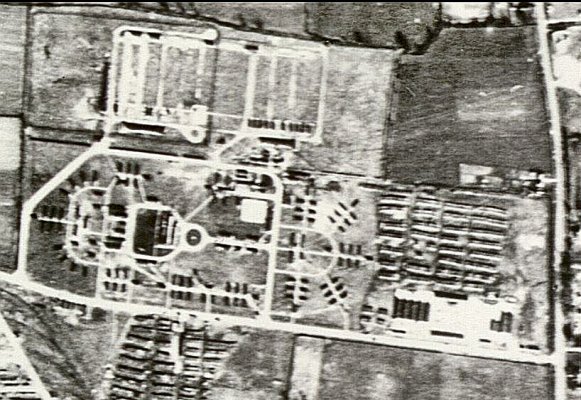 Before the camp: Pow Camp: After the camp: Further Information: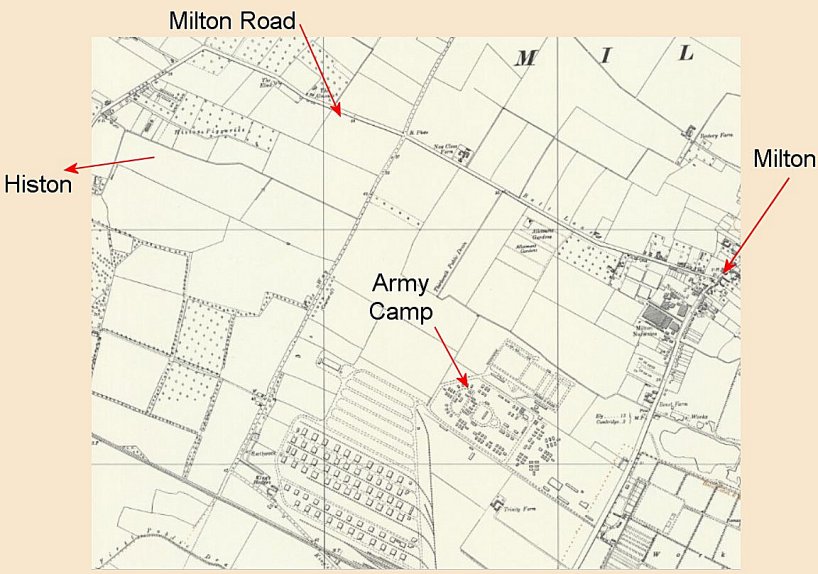 Location: ? There was an army camp – recorded as later being used as a pow camp – by the village of Milton at NGR 467 623. Was this the camp?Before the camp: Pow Camp: After the camp: Further Information:Ordnance Survey 